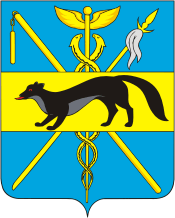 КОНТРОЛЬНО-СЧЕТНАЯ  КОМИССИЯБОГУЧАРСКОГО МУНИЦИПАЛЬНОГО РАЙОНАВОРОНЕЖСКОЙ ОБЛАСТИСтандарт организации деятельности Контрольно-счетной комиссии Богучарского муниципального района Воронежской области«Подготовка годового отчета о деятельности Контрольно-счетной комиссии Богучарского муниципального района Воронежской области»(Утвержден Приказом председателя КСК БМР ВО от 29.04.2022 № 02)Богучар  2022Содержание1. Общие положения      1.1. Стандарт организации деятельности  "Подготовка годового отчета о деятельности Контрольно-счётной комиссии Богучарского муниципального района" (далее - Стандарт) разработан  в соответствии со статьёй 11 Федерального закона  от 7 февраля 2011 года №6-ФЗ "Об общих принципах организации и деятельности контрольно-счетных органов субъектов Российской Федерации и муниципальных образований", статьей  8 Положения  о Контрольно-счетной комиссии Богучарского муниципального района, утвержденного  решением Совета народных депутатов Богучарского муниципального района  от 10.11.2021 №284 (далее - Положение  о КСК) и в соответствии с Общими требованиями к стандартам внешнего государственного и муниципального контроля, утвержденными Коллегией Счётной палаты Российской Федерации (протокол  от 12.05.2012 №21К(854).      1.2. Целью  стандарта  является установление порядка и правил подготовки отчета о деятельности Контрольно-счётной комиссии за год (далее -годовой отчет).      1.3. Задачей  Стандарта является определение структуры годового отчета о работе КСК, порядка организации работы по подготовке отчета, общих требований к представлению документов и материалов для формировании годового отчета, порядка  подготовки, утверждения и направления в Совет народных  депутатов  Богучарского  муниципального  района.      1.4. Подготовка  отчетов должна осуществляться  в соответствии со следующими принципами:- системности;- полноты отражения результатов выполнения запланированных и внеплановых мероприятий.        1.5. Настоящий  стандарт  применяется  Контрольно-счётной  комиссией Богучарского  муниципального  района  при  формировании  годового  отчета.                     2.Структура  годового  отчета  о деятельности	      2.1. Годовой отчет состоит из следующих разделов:      1) общие сведения;      2) контрольная деятельность;      3) экспертно-аналитическая деятельность;        4) взаимодействие с государственными органами, органами местного самоуправления и муниципальными органами;       5) информационная деятельность;       6) внутренние вопросы  деятельности КСК.       2.2. В разделе "Общие сведения" в обобщенном виде отражаются данные, характеризующие в целом  работу КСК за год, в том числе:  - основные направления деятельности и итоги работы КСК;  - информация о выполнении  плана работы КСК за год;  - общее количество проведенных контрольных и экспертно-аналитических мероприятий;   - общая сумма выявленных нарушений.      2.3. В разделе "Контрольная  деятельность" отражаются следующие данные:  - количество проведенных за отчетный период (год) контрольных мероприятий, их общая  характеристика;   - количество проверенных объектов;   - сумма проверенных средств;   - сумма   выявленных нарушений с разбивкой по видам;   - общее количество внесенных КСК представлений и предписаний;   - обобщенная информация о выполнении представлений и предписаний КСК;   - информация  о количестве контрольных мероприятий, по которым материалы направлены  в правоохранительные органы  (при их наличии). а также информация о результатах рассмотрения указанных материалов.       2.4. В разделе "Экспертно-аналитическая  деятельность" отражаются результаты  проведенных экспертно-аналитических  мероприятий по:   - экспертизе проекта решения о бюджете  муниципального района и проектов  решений Совета народных депутатов Богучарского муниципального района  о внесении изменений и дополнений в решение о муниципальном  бюджете;   -  экспертизе проектов решений муниципальных образований, входящих в состав  Богучарского муниципального района;   - внешней проверке годового отчета об исполнении бюджета Богучарского муниципального района;   - внешней проверке годовых отчетов об исполнении бюджетов муниципальных  образований,  входящих  в состав Богучарского муниципального района;   - экспертизе  нормативных правовых  актов органов муниципальной власти района, в части касающейся расходных обязательств Богучарского муниципального района, а также  муниципальных целевых программ.        2.5. В раздел "Взаимодействие с государственными органами, органами местного самоуправления  и муниципальными органами" отражаются данные о взаимодействии КСК:        - со Счётной палатой  Российской Федерации и Союзом муниципальных контрольно-счетных органов России;        - с Контрольно-счетной палатой Воронежской области и контрольно-счетными органами  муниципальных образований Воронежской области;       - с налоговыми органами, органами прокуратуры, органами внутренних дел, иными правоохранительными, надзорными и контрольными органами Российской Федерации, субъектов Российской Федерации и муниципальных образований.       2.6. В разделе "Информационная деятельность" отражается информационно-технологическое обеспечение деятельности КСК.       2.7. В разделе  "Внутренние вопросы деятельности КСК" отражаются  следующие вопросы:      - кадровое обеспечение КСК;      - организационное и документационное обеспечение  деятельности КСК;      - финансовое и материально-техническое обеспечение деятельности КСК.         3. Общие требования к  представлению документов и материалов   для  формирования   годового  отчета        3.1. Учет количества проведенных контрольных и экспертно-аналитических  мероприятий  осуществляется по исполненным пунктам  плана работы Контрольно-счетной комиссии Богучарского муниципального района (завершенным контрольным и экспертно-аналитическим мероприятиям). Контрольные и экспертно-аналитические мероприятия учитываются раздельно. Информация по выявленным  нарушениям включается  в отчет о деятельности КСК  только на основании утвержденного отчета  о результатах контрольного мероприятия или заключения по результатам экспертно-аналитического мероприятия.       3.2. При  определении  количества проверенных объектов в качестве объекта проверки учитываются организации (юридическое лицо), в которой в отчетном периоде были проведены  контрольные мероприятия и по их результатам составлен акт. При  проведении  нескольких контрольных мероприятий на одном объекте в течении отчетного периода объект учитывается  один раз.       3.3. Все  данные  приводятся строго за отчетный период (за период с 1 января по 31 декабря отчетного года).        3.4. Суммы выявленных и возмещенных средств нарушений указываются в тысячах рублей, с точностью до первого десятичного  знака.        3.5. Документы  и материалы к формированию отчетов о деятельности контрольно-счетной палаты представляются в бумажном и электронном виде.         4. Порядок подготовки, утверждения и опубликования годового отчета          4.1. Годовой отчет формируется должностным лицом КСК в срок до 1 февраля  текущего  года  следующего за  отчетным.             4.2. Годовой отчет  подписывается  Председателем КСК.         4.3. Годовой отчет  Контрольно-счетной комиссии Богучарского  муниципального района  рассматривается на ближайшей сессии  Совета народных депутатов  Богучарского  муниципального  района и размещается на  официальном  сайте  в  информационной  сети  Интернет после его рассмотрения на сессии.   СОГЛАСОВАНОПредседатель
Совета народных депутатовБогучарского муниципального района
Воронежской области__________ Ю.В. ДорохинаУТВЕРЖДАЮПредседатель
Контрольно-счетной комиссииБогучарского муниципального района
Воронежской области__________ А.М. Еремейчева